ANEXO VIIRELATÓRIOS ESPECÍFICOS PARA ATIVIDADES DE EXTENSÃO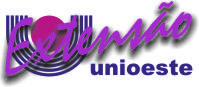                                       RELATÓRIO DE PROGRAMA DE EXTENSÃO  7 CERTIFICADOS:Relacionar o nome dos participantes com direito a certificados – FAVOR DIGITAR para não haver erros na emissão.  *coordenador, subcoordenador, colaborador, ministrante, palestrante, participante, outros.7.1 Informar se os certificados devem ser emitidos:Já forma emitidos?(    ) SIM 		(    ) NÃOSe sim, quem emitiu?(   ) SGEV  (   )COOORDENAÇÃO DA ATIVIDADE    (   ) CENTRO (   ) OUTRO: QUAL:		Se não, quem deverá emitir?(     ) PROEX		(     ) Centro da Coordenação ou Órgão Promotor8 ATIVIDADES REALIZADAS:9 AVALIAÇÃO DO PROGRAMA:(Relação entre os objetivos propostos e alcançados; contribuições para o ensino e a pesquisa; e outros aspectos relevantes)10 RELACIONAR AS DIFICULDADES TÉCNICAS E/OU ADMINISTRATIVAS (se houver):11 ANEXAR OS RELATÓRIOS DAS ATIVIDADES E OUTRAS PRODUÇÕES.______________________________________________________Local e data______________________________________________________Assinatura do(a) Coordenador(a) da Atividade1 IDENTIFICAÇÃO:        Relatório Trienal ()           Relatório Final/Encerramento ()2 TÍTULO DO PROGRAMA: 3 COORDENADOR(a): 4 PERÍODO DO RELATÓRIO: de 00/00/0000 a 00/00/00005 UNIDADE ADMINISTRATIVA:   HUOP ()    REITORIA ()5 UNIDADE ADMINISTRATIVA:   HUOP ()    REITORIA ()5 UNIDADE ADMINISTRATIVA:   HUOP ()    REITORIA ()5 UNIDADE ADMINISTRATIVA:   HUOP ()    REITORIA ()5 UNIDADE ADMINISTRATIVA:   HUOP ()    REITORIA ()5 UNIDADE ADMINISTRATIVA:   HUOP ()    REITORIA ()5 UNIDADE ADMINISTRATIVA:   HUOP ()    REITORIA ()5 UNIDADE ADMINISTRATIVA:   HUOP ()    REITORIA ()5 UNIDADE ADMINISTRATIVA:   HUOP ()    REITORIA ()5 UNIDADE ADMINISTRATIVA:   HUOP ()    REITORIA ()5 UNIDADE ADMINISTRATIVA:   HUOP ()    REITORIA ()5 UNIDADE ADMINISTRATIVA:   HUOP ()    REITORIA ()5 UNIDADE ADMINISTRATIVA:   HUOP ()    REITORIA ()5 UNIDADE ADMINISTRATIVA:   HUOP ()    REITORIA ()5 UNIDADE ADMINISTRATIVA:   HUOP ()    REITORIA ()5 UNIDADE ADMINISTRATIVA:   HUOP ()    REITORIA ()CAMPUS de:CAMPUS de:Cascavel ()Cascavel ()Foz do Iguaçu ()Foz do Iguaçu ()Foz do Iguaçu ()Francisco Beltrão ()Francisco Beltrão ()Francisco Beltrão ()Marechal Cândido Rondon ()Marechal Cândido Rondon ()Marechal Cândido Rondon ()Marechal Cândido Rondon ()Toledo ()Toledo ()Toledo ()6 CENTRO:6 CENTRO:6 CENTRO:6 CENTRO:6 CENTRO:6 CENTRO:6 CENTRO:6 CENTRO:6 CENTRO:6 CENTRO:6 CENTRO:6 CENTRO:6 CENTRO:6 CENTRO:6 CENTRO:6 CENTRO:CECA () CCET () CCET () CCBS () CCBS () CCSA () CCMF () CCMF () CECE () CCH () CCH () CCHEL () CCA () CCHS () CCHS () CEL () CCS ()NOMECPFFunção*Período para certificaçãoC/H Total00/00/0000 a 00/00/0000ATIVIDADEODS correlacionadaPERÍODO DE REALIZAÇÃOPÚBLICO ATINGIDO